Cavalry Primary School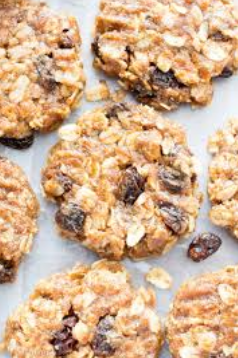 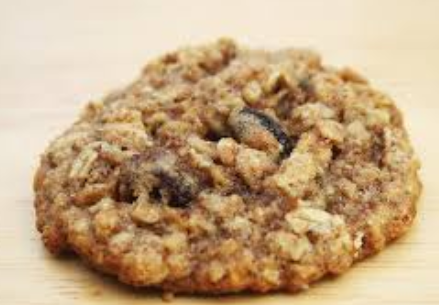 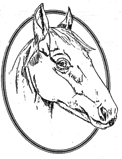                                                        Cookery ClubRecipe CardHealthy oatmeal & raisin cookies Week 2